Занятие по изобразительной деятельности в старшей (разновозрастной) группе«Деревья поздней осенью»Воспитатели: Копытова Т.И., Лобанова А.С.Цель: обучение детей получать коричневый цвет путем смешивания кранного и зеленого в палитре.Задачи: рисовать дерево (ствол, большие ветки и маленькие веточки), формировать чувство прекрасного, развивать чувство гордости за свою работу.Материал: Краски красного и коричневого цвета, акварельная бумага формата А4, кисточка, непроливайка с водой, палитра, салфетка; магнитная доска; проектор.Ход занятия:Воспитатель: Ребята, какое время года сейчас? Дети: Осень.Воспитатель: Давайте посмотрим, какие изменения с природой происходят осенью и как звери готовятся к зиме.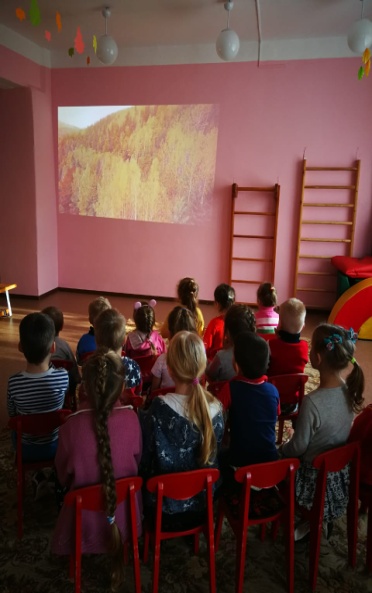 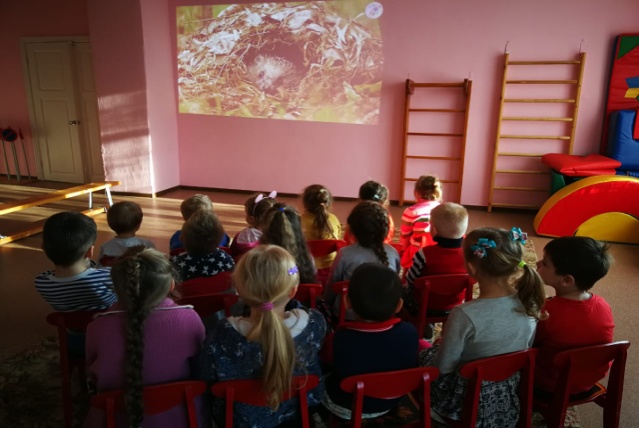 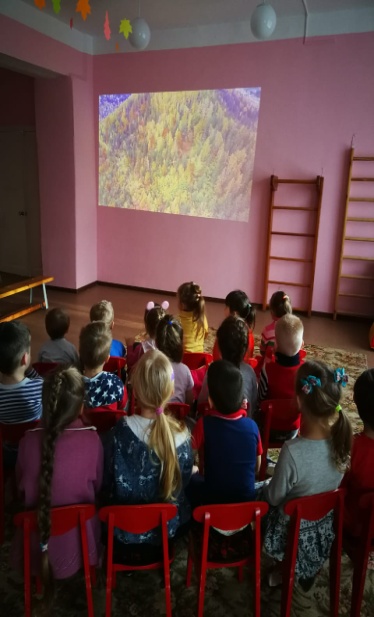 Воспитатель: Ребята, а теперь посмотрите в окно. Что стало с деревьями?Дети: С них улетели листочки.Воспитатель: Правильно. На деревьях почти нет листьев. Их осталось очень мало. А что же случилось? Почему они улетели?Дети: Осень наступила.Воспитатель: Правильно. Осень наступила, подула ветерком, и все листочки улетели. Остались только одни стволы и ветки. А какого они цвета?Дети: Коричневого.Воспитатель: Правильно. Давайте сегодня нарисуем такие осенние деревья?Дети: Давайте.Воспитатель: Посмотрите на свой стол. Какие краски вы видите?Дети: Зеленую и красную.Воспитатель: И правда. А какая нам нужна краска, чтобы нарисовать деревья?Дети: Коричневая.Воспитатель: Что же нам делать? Где же нам взять коричневую краску?Дети: Не знаем.Воспитатель: А посмотрите, что еще лежит у вас на столе?Дети: Палитра.Воспитатель: Это же волшебная палитра. Она умеет делать разные цвета. И сегодня она поможет нам сделать коричневый цвет. Для этого нам нужно положить в ячейку палитры красную краску и зеленую и хорошо перемешать. (Воспитатель демонстрирует смешивание красок) Какой цвет получился?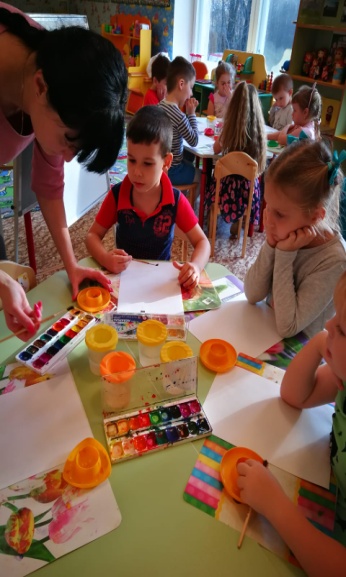 Дети: Коричневый.Воспитатель: Вот видите, как помогла нам волшебная палитра! Теперь мы сможем нарисовать ствол дерева и ветки. Что мы будем рисовать сначала?Дети: Ствол.Воспитатель:  Правильно. Посмотрите, как это сделаю я. (Воспитатель рисует ствол дерева)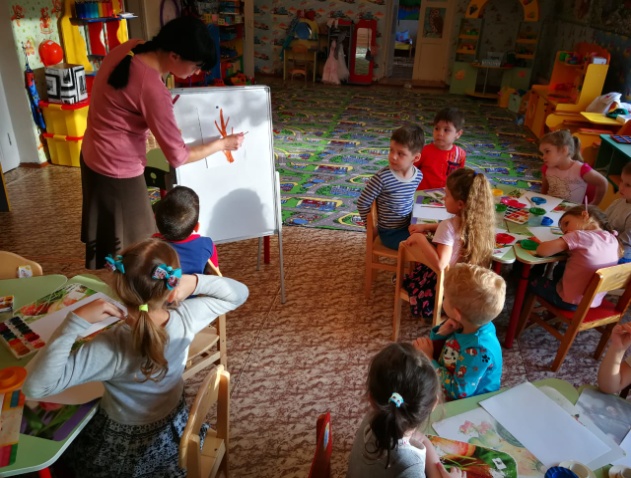 А теперь нужно нарисовать ветки. Где они растут?Дети: Наверху.Воспитатель: Молодцы. А внизу ствола ветки растут? (Показывает внизу ствола)Дети: Нет.Воспитатель: Тогда я нарисую ветки только наверху. (рисует основные ветки)Посмотрите на дерево за окном. У него только большие ветки?Дети: Нет. Еще есть маленькие веточки.Воспитатель: Правильно. Тогда я нарисую еще и маленькие веточки. (Рисует веточки)Посмотрите, какое красивое дерево получилось. А вы сможете нарисовать такое дерево?Дети: Сможем!Воспитатель: Тогда давайте начнем. Сначала смешиваем краски. Не забывайте, что перед тем как класть кисточку в другой цвет, ее нужно помыть.(Дети смешивают краски. Воспитатель помогает детям, у которых возникли трудности.)Какой цвет у вас получился?Дети: Коричневый.Воспитатель: Тогда давайте рисовать ствол, ветки и веточки.(Дети выполняют работу, воспитатель смотрит за ее выполнением, хвалит детей, помогает при возникновении трудностей.)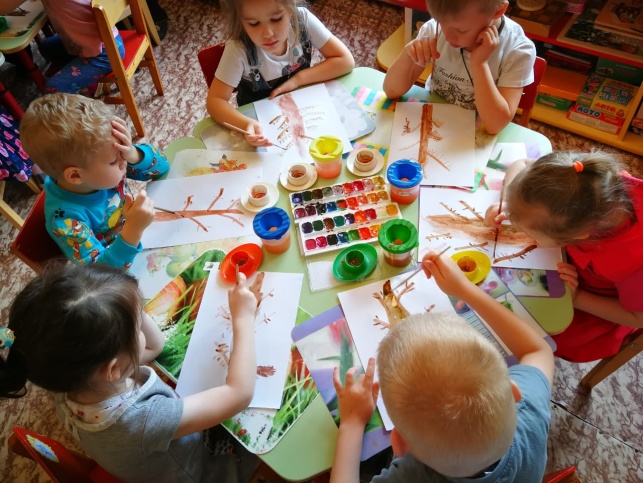 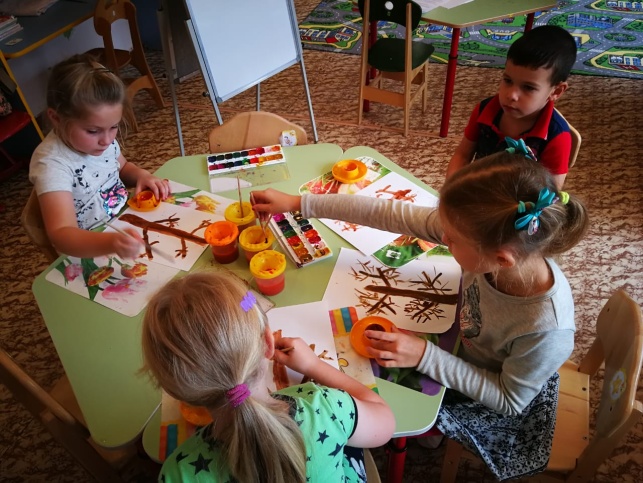 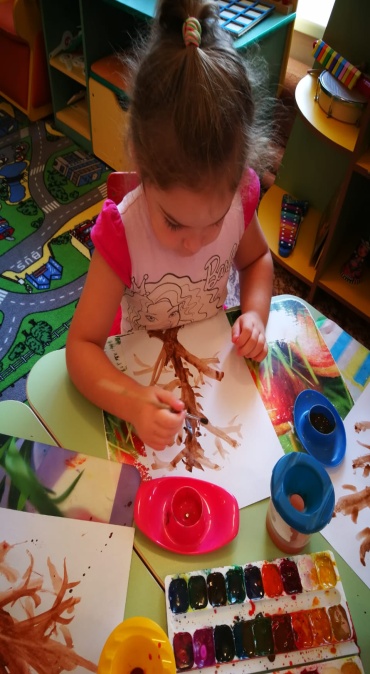 Какие вы молодцы! Смотрите, сколько деревьев мы сегодня нарисовали! У нас получился целый лес! А сейчас мы отнесем наши работы на выставку, чтобы мамы вечером посмотрели на наш осенний лес.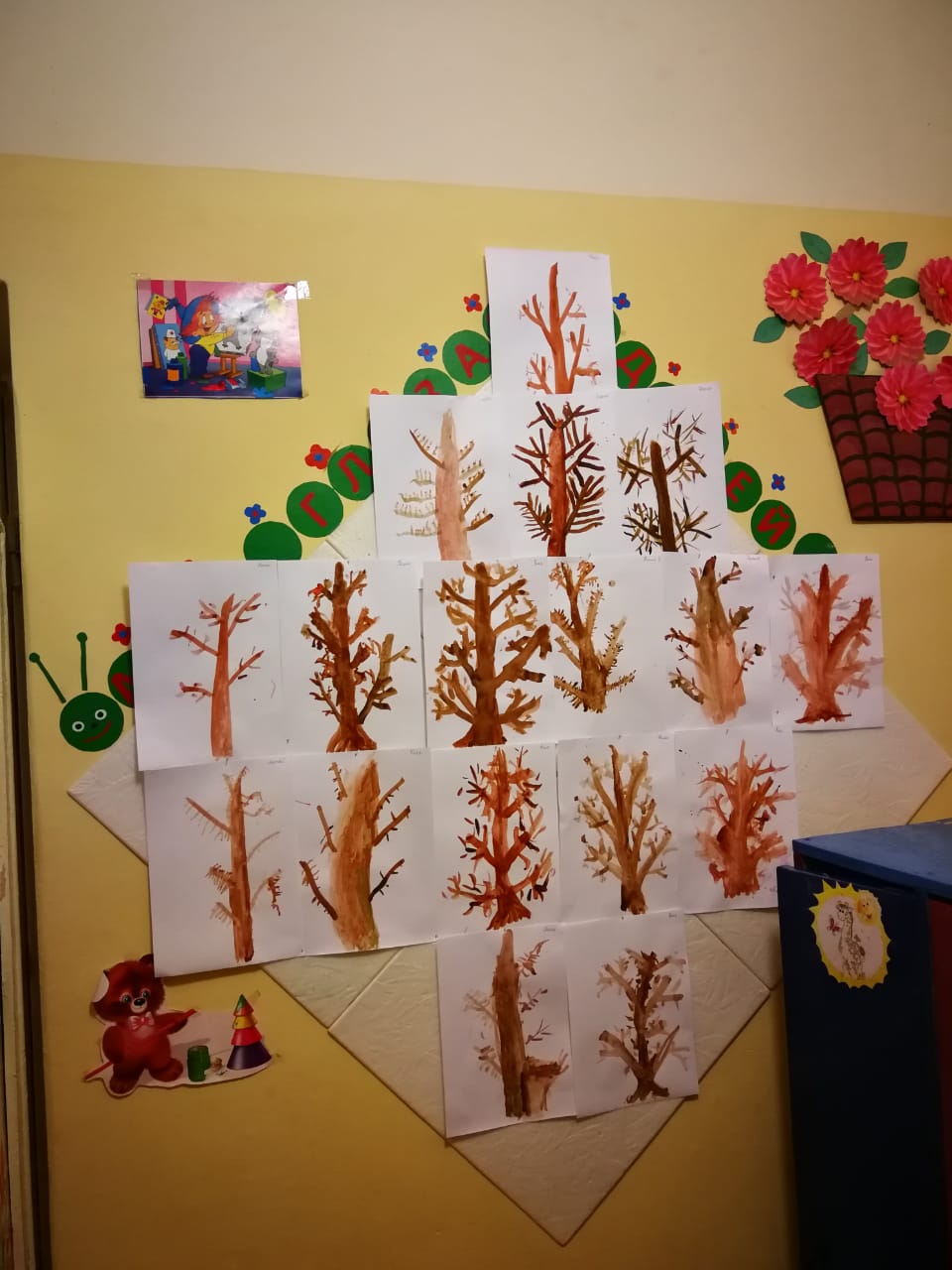 